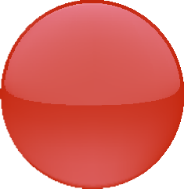 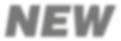 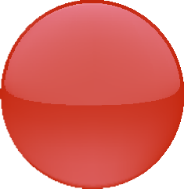 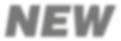 POWER gnybtų matuokliai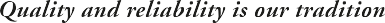 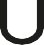 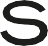 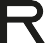 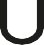 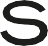 KEW 2060BT/2062/2062BTNaujos formos matavimo gnybtai.Saugumas ir ergonomikaEBĮ2062/2062BTKEW2060BTSrovės matavimas Įtampos matavimas1000IRrms1000VrmsHarmonikos priehtrisdešim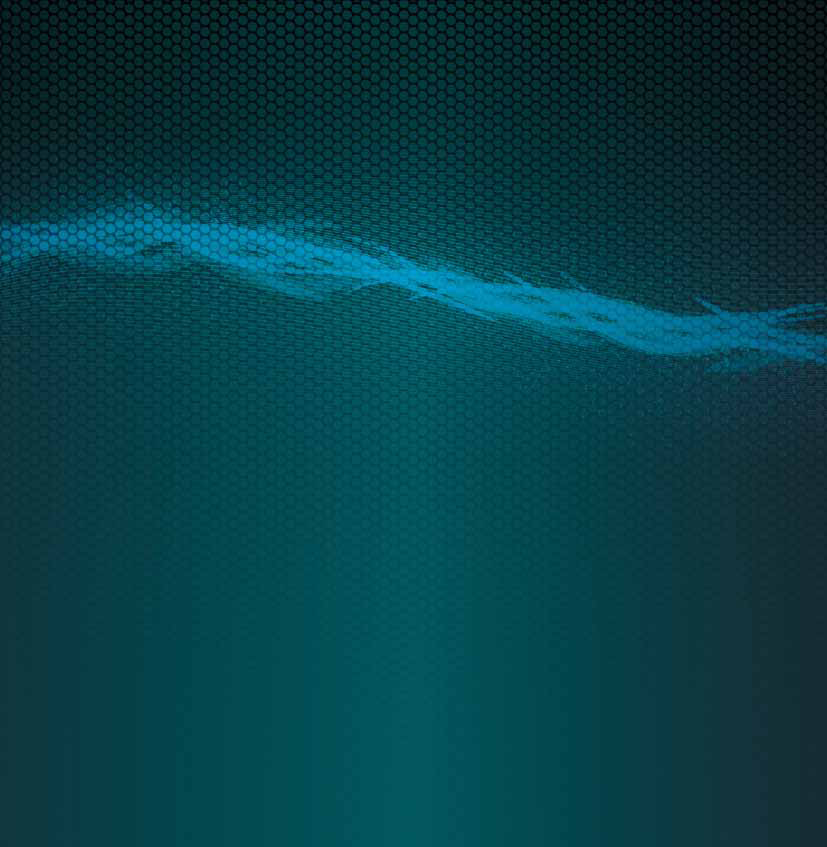 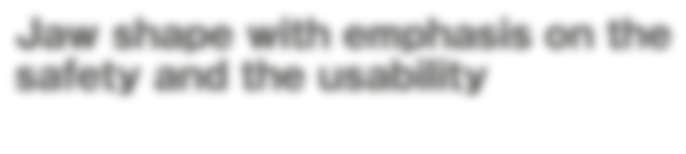 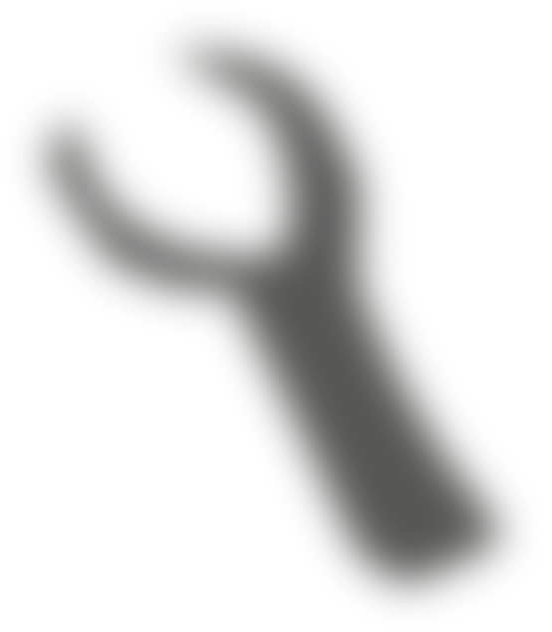 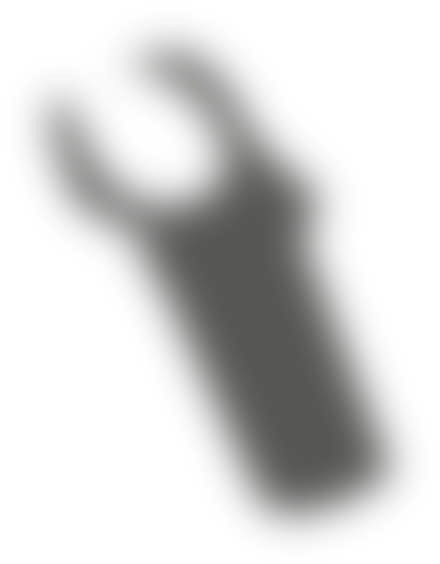 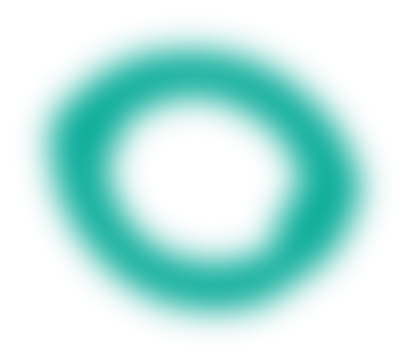 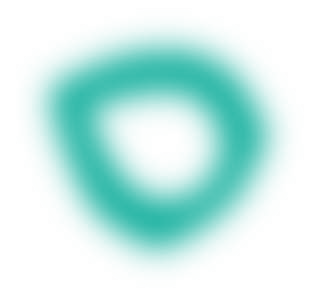 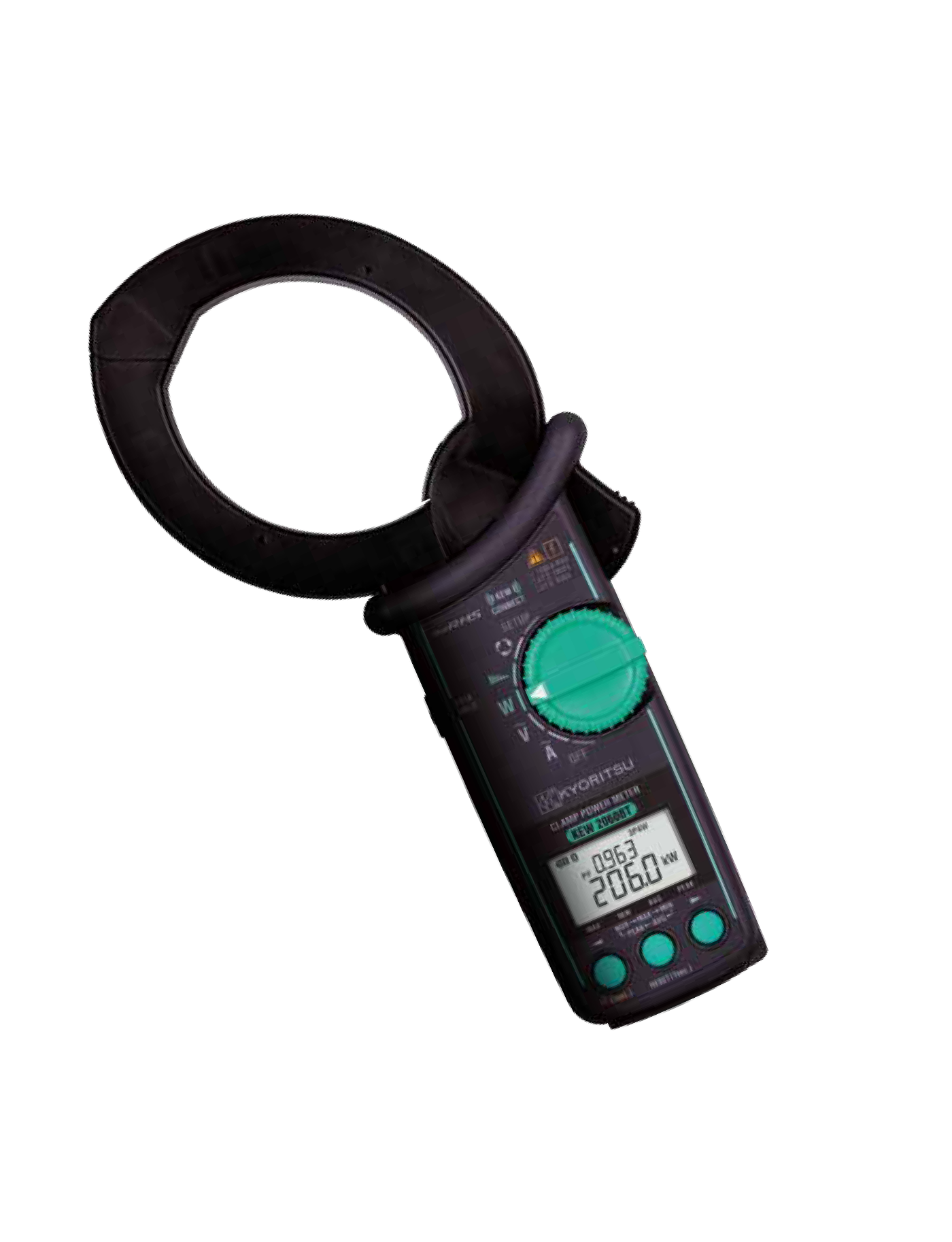 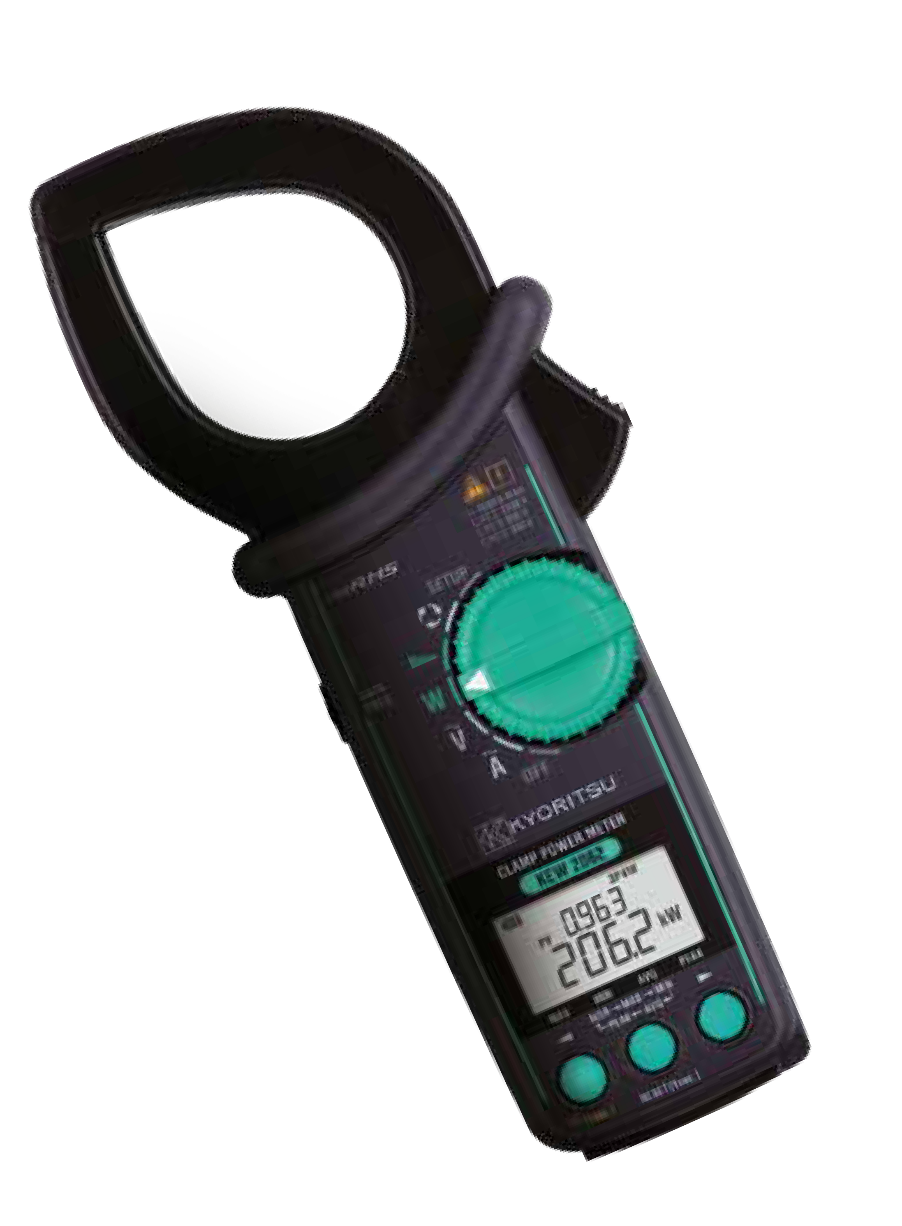 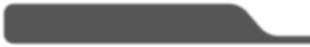 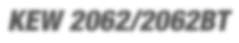 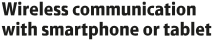 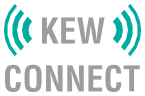 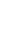 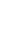 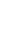 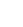 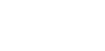 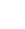 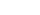 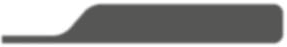 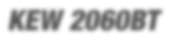 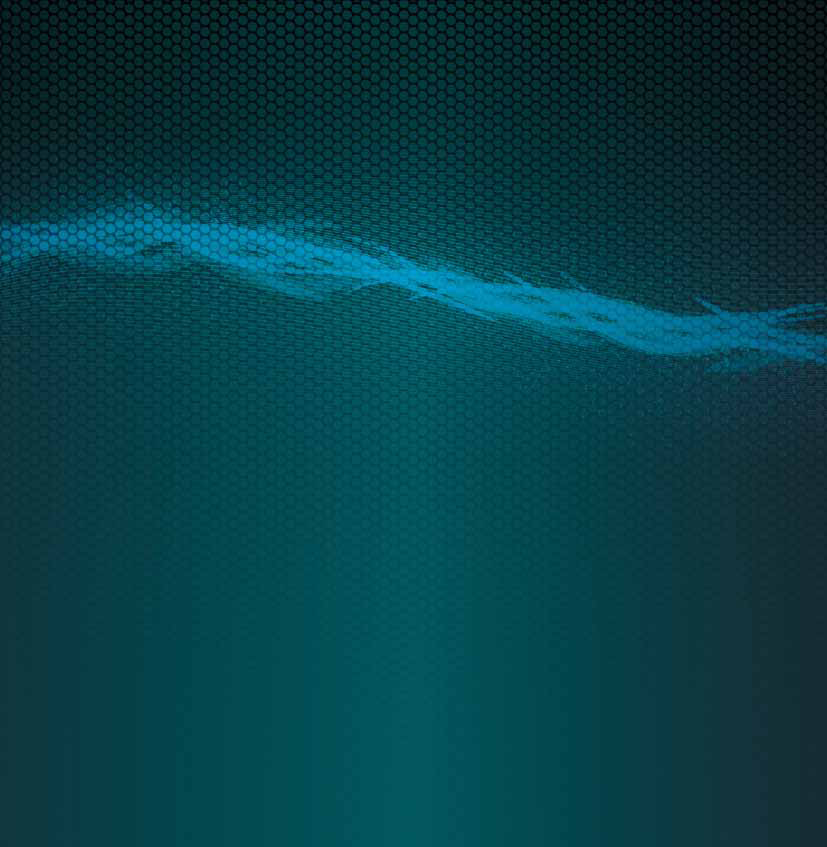 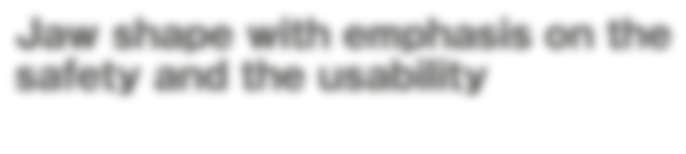 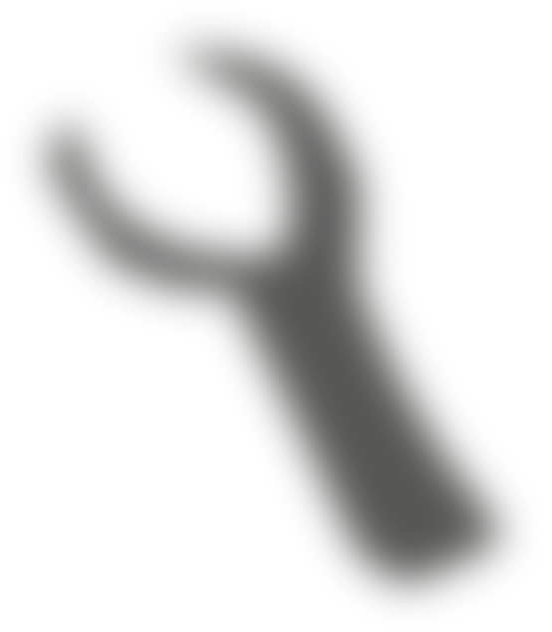 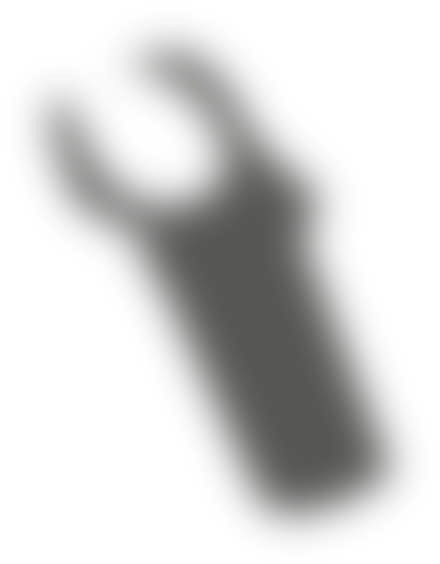 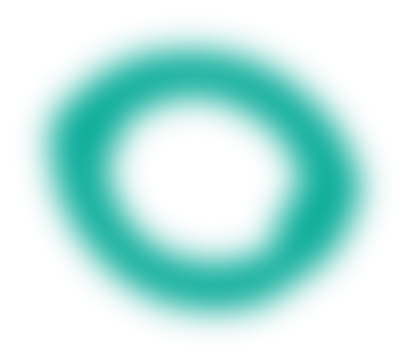 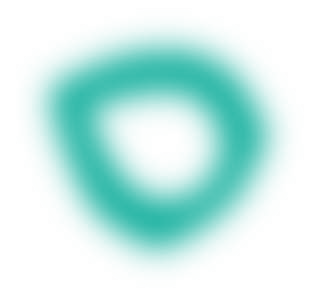 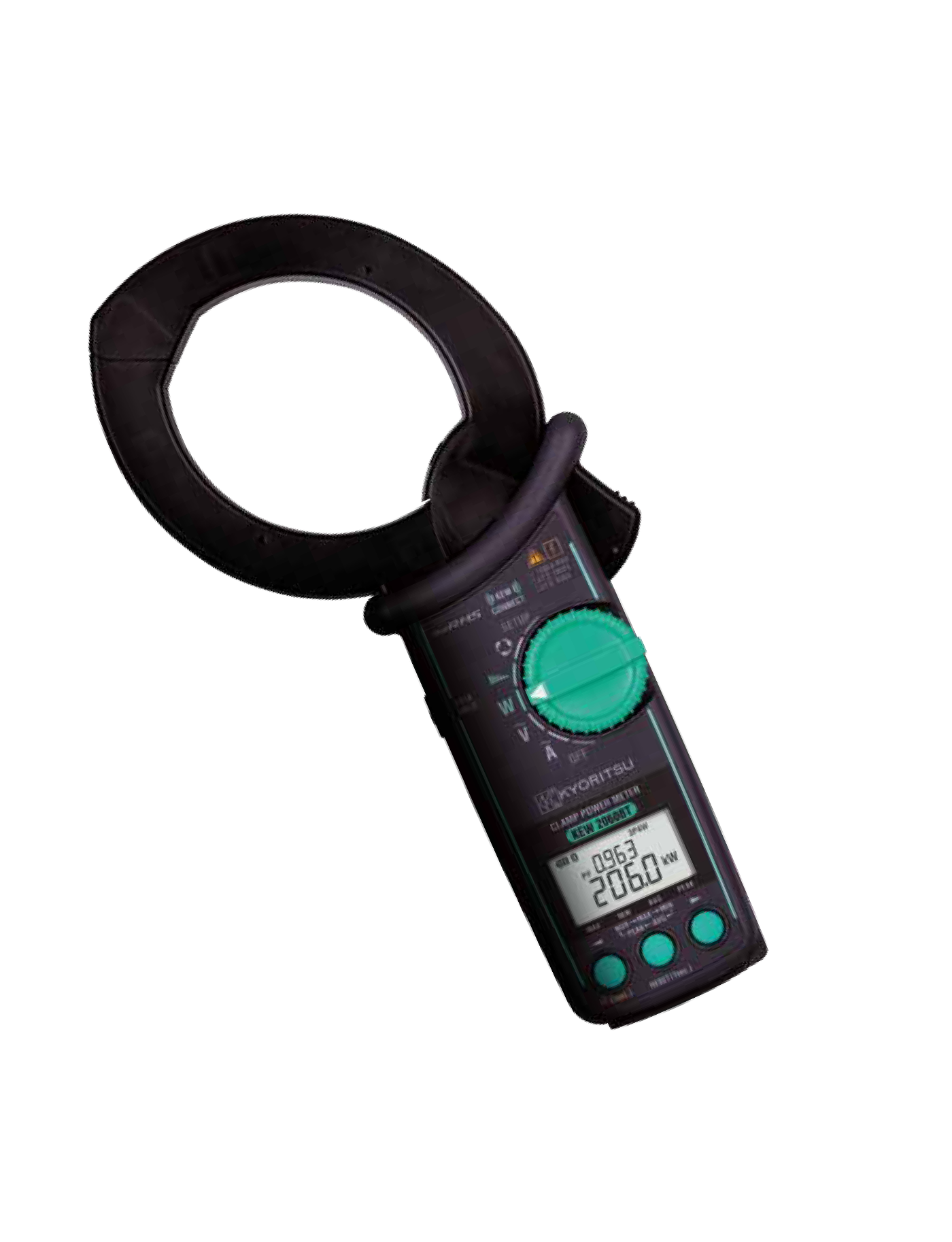 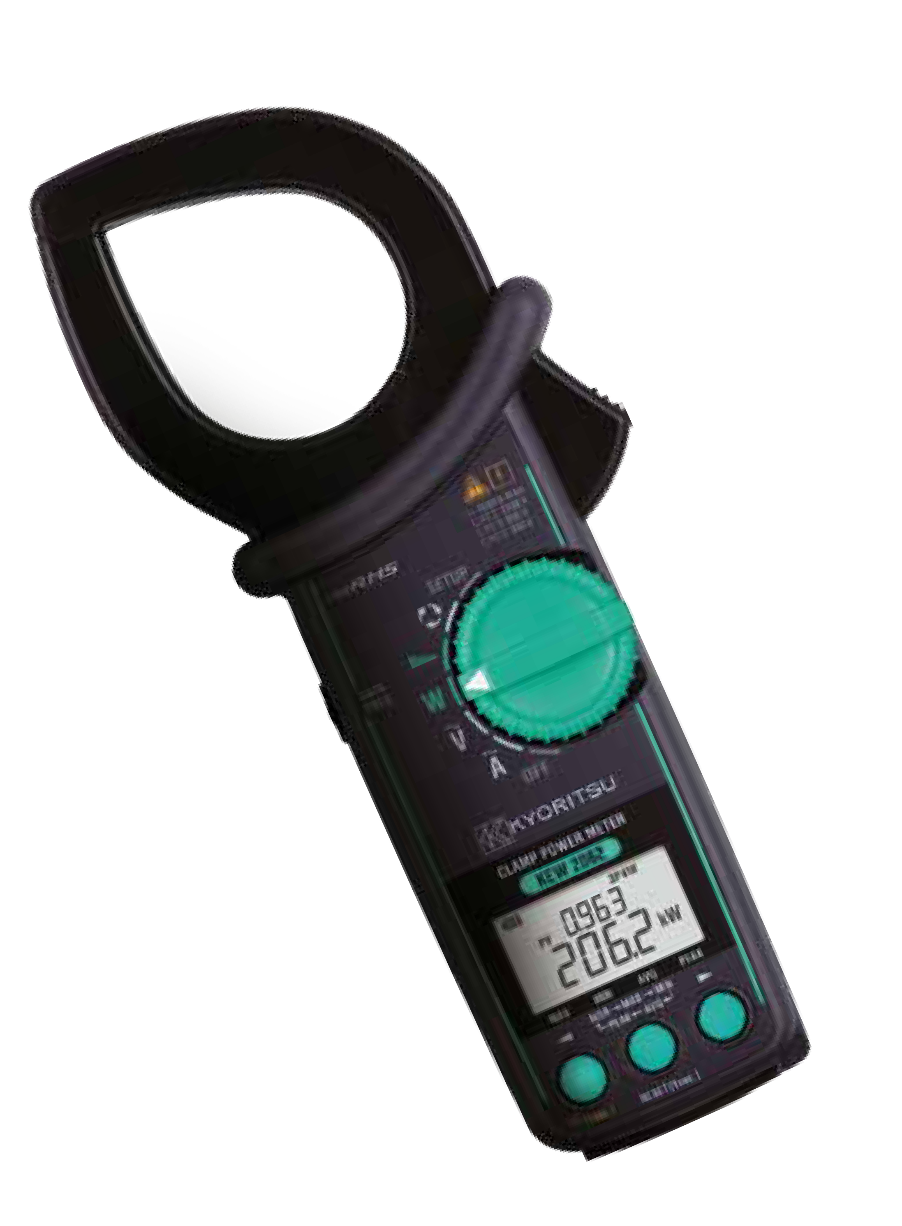 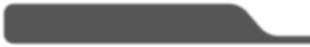 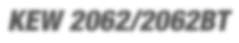 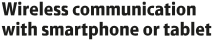 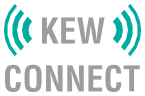 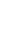 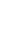 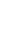 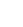 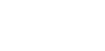 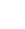 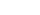 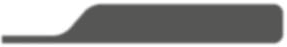 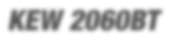 Išsamus dydžių matavimas: srovė, įtampa, galia, harmonika, fazių sukimasVienu metu rodomas įtampos ir dažnio arba galios ir jos koeficiento LCD ekranasLCD ekrane rodomas atskirų harmonikų kiekis iki H30„Bluetooth“ ryšys (KEW2060BT ir KEW2062BT)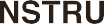 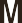 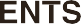 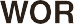 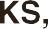 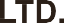 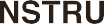 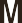 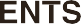 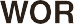 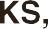 KEW 2060BT/2062/2062BT specifikacijaPriedai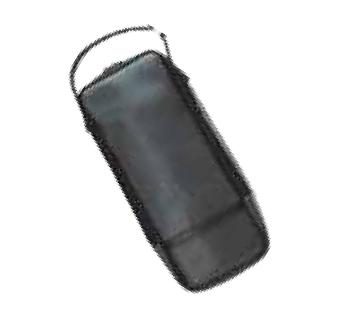 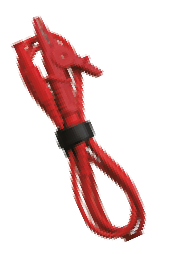 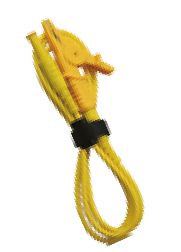 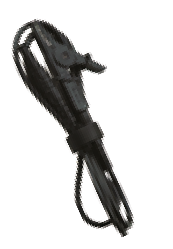 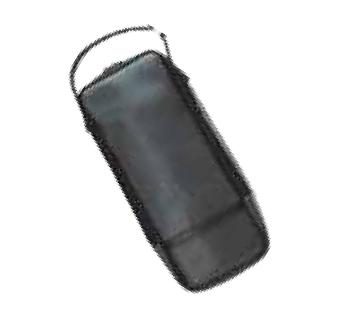 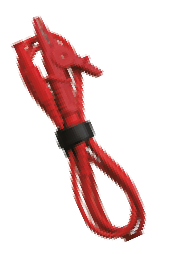 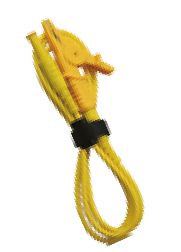 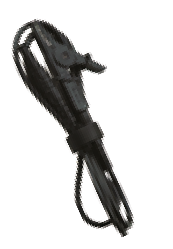 Kategorijamatavimas (CAT)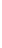 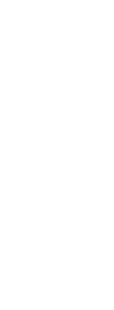 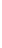 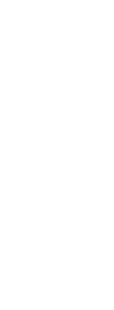 CAT matavimo klasifikacija apibrėžia, kur prietaisą galima saugiai naudoti sumontavus. IV CAT matavimo prietaisai taip pat gali būti naudojami vietose, tinkamose CAT III, CAT II ir CAT O.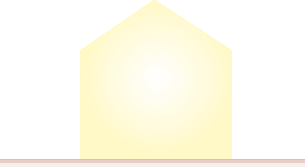 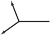 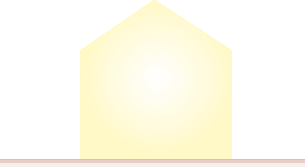 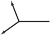 Galios matuoklio palyginimo lentelėMatavimo kategorijos pavyzdys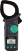 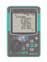 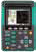 KATĖ ⅣMatavimo kategorija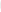 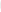  300V vardinė įtampaLE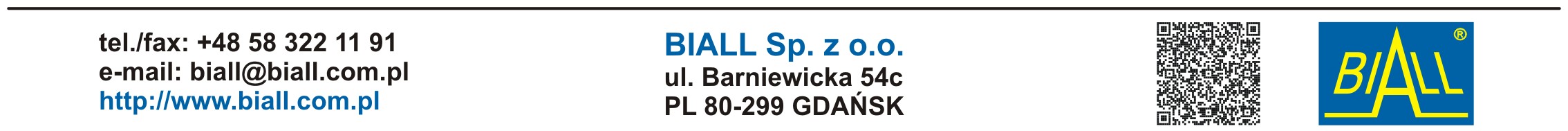 Dėmesio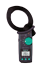 Po kategorijos nurodyta įtampos vertė yra LE įtampos matavimų riba. Tai nėra fazių matavimų apribojimas. Todėl skaitikliui, atitinkančiam CAT IV 300V reikalavimus,Jis gali būti saugiai naudojamas grandinėse iki 520 V LL, jei trifazis yra prijungtas prie žvaigždės.